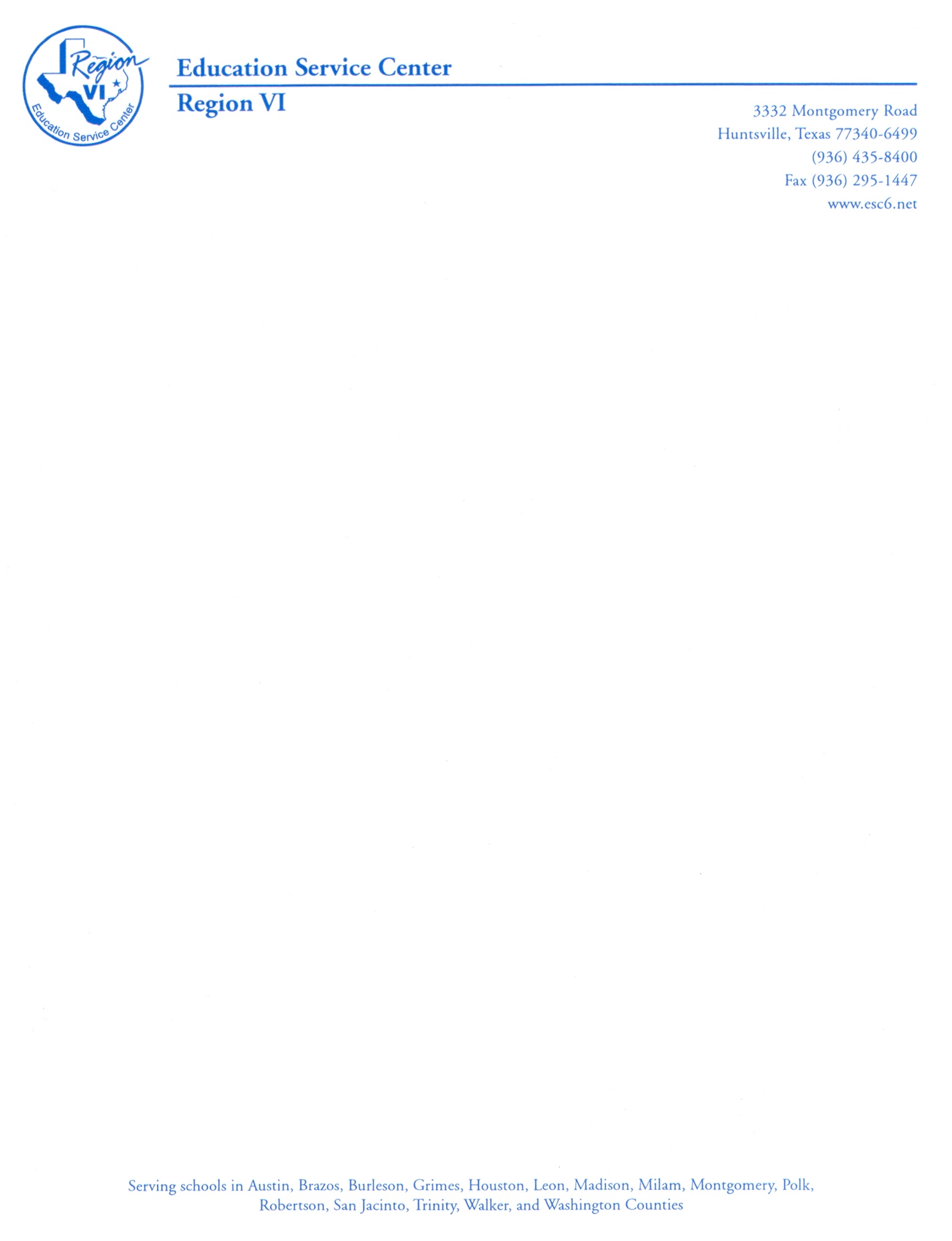 TO:		Superintendent AddressedFROM:		, ESC VI TRC-M Project Director		Lindsey Picone, ESC VI TRC-M SecretaryDATE:	 	November 4, 2010SUBJECT:	ESC VI Texas Regional Collaborative for Excellence in Mathematics TeachingThe Education Service Center, Region VI Math/Science Fee Service is applying for continuation of the Texas Regional Collaborative for Excellence in Mathematics Teaching Grant for the 2011-2012 school year.  This partnership will improve mathematics achievement by continuously stimulating teachers’ intellectual growth and upgrading teachers’ knowledge and skills through activities that are founded on scientifically based research and aligned with the Texas Essential Knowledge and Skills for Mathematics.The long range goals of the TRC-M include:Enhance the quality of mathematics teachingIncrease the number of qualified mathematics educatorsImpact teachers’ knowledge, their performance in the classroom, and student achievementThe following professional development opportunities will be offered:State Modules for all Levels K-12:  MTC, MTR, TMT3 (rotating basis)Fostering Thinking 6-10:  Algebraic, GeometricAssessing Children’s Thinking Elementary:  Measurement, Algebra, FractionsDeveloping Mathematical Ideas K-8Elementary-School Students in Texas Algebra ReadyYoung Mathematicians at Work: K-3, 3-7The Mathematics Teacher Mentors component will be emphasized.  Training and mentoring entails 85 hours each year over the course of two years for a total of 170 hours.  This project will continue to build leadership capacity and support professional learning across campuses and districts. Elementary Mathematics Teacher MentorsSecondary Mathematics Teacher Mentors District expectations for participation may include but are not limited to:Administrative supportRecognition for teacher leadershipSubstitutes and travel to allow participation in TRC-M activities during instructional daysTime to conduct mentoring	TAKS data analysis Your signature signifies support of intensive, sustained professional development and mentoring for your district.  Please fax this signed document to 936.435.8478.  If you have any questions, or if we can be of further assistance, please do not hesitate to contact us at sbohan@esc6.net , 936.435.8211 or lpicone@esc6.net, 936.435.8364.  Thank you in advance for your participation._________________________       _______________________      _______________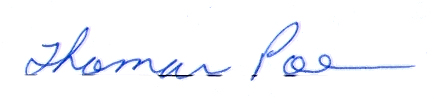 Superintendent			          District			                   Date	________________________________		__November 4, 2010_________, ESC VI Executive Director			Date